«СТ-СТРОЙ»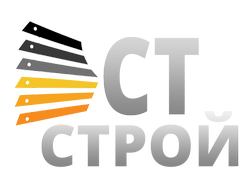 Стальные, перфорированные рольставни. Большие рулонные воротаТАБЛИЦАДИАМЕТРОВ НАМОТКИ РУЛОНОВ ИЗ ПРОФИЛЯСТ-75, СТ-75(П).«СТ-СТРОЙ»Москва, ул. Татьяны Макаровой д.3тел. (495) 722 47 45, (499) 408 60 74www.etalonmsk.ru; e-mail: info@etalonmsk.ruHБарабанБарабанБарабанВалВалВалВалВалКоличество ламелейH9014020070108133157220Количество ламелей(мм)9014020070108133157220Количество ламелей(мм)(мм)(мм)(мм)(мм)(мм)(мм)(мм)(мм)(шт)1400180200250180200181600190210260190200211800190220270190200220232000200230280200210230240262200210240280210220230240292400220240290220230240250310312600220250290220240250260310342800230250290230240250270320363000240260300240240260280320393200270300240250270280320413400270310250260270290330443600280310260260280290330473800280320270280300340494000290320280290300340524200290330280300310350544400300330290300310350574600310340290310320360594800310340310320360625000320350320370655200320350320370675400330360330-